INDICAÇÃO Nº 759/2021Assunto: Solicita manutenção nas bocas de lobo na Rua Emília Faccin Maziero – Vivendas do Engenho d`Água. Senhor Presidente,INDICO ao Sr. Prefeito Municipal, nos termos do Regimento Interno desta Casa de Leis, que se digne V. Ex.ª determinar à Secretaria de Obras e Serviços Públicos, através do Departamento de Trânsito, que execute a manutenção das bocas de lobo na Rua Emília Faccin Maziero – Vivendas do Engenho d`Água que estão sem as grades.Tendo o exposto, espera-se que seja atendida brevemente.SALA DAS SESSÕES, 24 de maio de 2021.LEILA BEDANIVereadora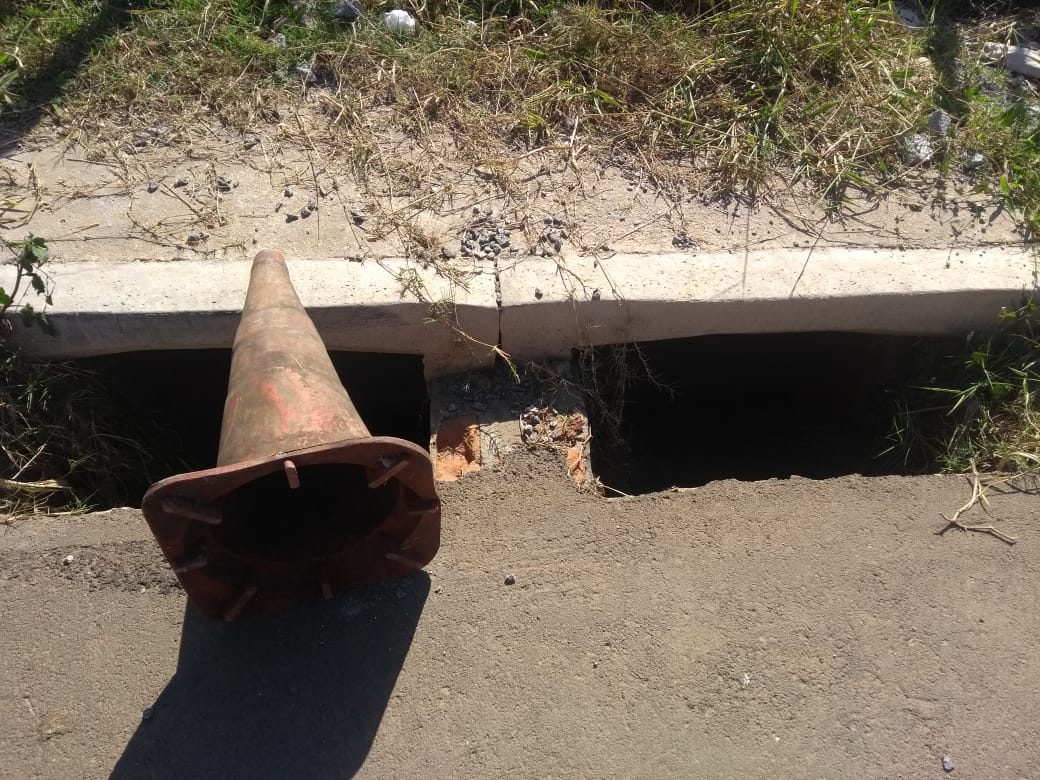 